NORTH COLUMBUS ELEMENTARY MONDAY4/22/2019TUESDAY4/23/2019WEDNESDAY4/24/2019THURSDAY4/25/2019FRIDAY4/26/2019BREAKFASTCHCOLATE CRECENTBREAKFASTBREAKFAST PIZZABREAKFAST  DONUTBREAKFASTCHICKEN BISCUITBREAKFASTTOAST & CHEESE GRITSLUNCHGRILLED CHEESEBUFFALO BITESLUNCHNACHOSCHICKEN QUESIDILIALUNCHSPAGHETTI W/ GARLIC BREADCHEESY BREADLUNCHMINI CORN DOGSCRISPY CHICKEN DRUMSTICKSLUNCHBOX LUNCHES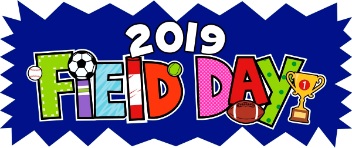 